Publicado en Mataró el 28/03/2019 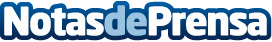 Silex Gestión explica la diferencia entre invertir en préstamos y en alquileresLas inversiones en préstamos hipotecarios presentan una rentabilidad cuatro veces superior a la de la inversión en alquileres asumiendo el inversor un riesgo mucho menorDatos de contacto:Sergio Lópezwww.silexgestion.com627387914Nota de prensa publicada en: https://www.notasdeprensa.es/silex-gestion-explica-la-diferencia-entre_1 Categorias: Nacional Inmobiliaria Finanzas Comunicación Emprendedores http://www.notasdeprensa.es